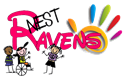 RAVENS NEST FOUNDATION, INC.INTAKE/REFERRAL FORM Phone: (770) 819-6825Fax: (770) 819-6826REFERRAL DATE: CLIENT DEMOMGRAPHICClient Name: 	 ID #:  
Address:    City:  	   State:     Zip: DOB:      SS #:   Telephone #:  
Male    Female       Telephone             Walk-in        Fax		EmailInsurance Carrier:   	Insurance Subscriber: 
Guardian/Parent:  		Telephone #: Contact Person:  		Relationship: 
Telephone:  			E-mail Address: REFERRAL SOURCE
Referral Source: 	Telephone #: Referral email: 	Referral Fax#: PRESENTING PROBLEMCLINICAL INFORMATIONHave you ever received mental health or substance abuse services before?    Yes    No
If “Yes” When? Where? Are you on medication?  Yes   No If “Yes” List MedicationWhat type of services are you requesting? 
Has the consumer had a psychological or psychiatric evaluation in the past year? If so please list provider name and location: Is the client involved with court? Yes  No (If applicable, please list court date, PO, etc.)SCHOOL INFORMATIONCurrent School Name & Location (If Applicable): Is Child Receiving SST or Special Education: Yes   or No If yes, please indicate which programs:   SST or  Special EducationTRANSPORTATION INFORMATIONHow will the client be transported to the session? How will the client be transported to sessions? Drive self  Family/friend  In-Home  Police Med NameDose/FreqEffective? ExplainCompliancePhysician NameTelephone #